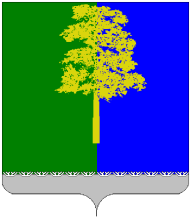 Муниципальное образование Кондинский район(Ханты – Мансийский автономный округ – Югра)ГЛАВА КОНДИНСКОГО РАЙОНАПОСТАНОВЛЕНИЕот 06 июля 2015 года                                    	                                                     № 26-ппгт.МеждуреченскийО награжденииРуководствуясь решением Думы Кондинского района от 15 сентября 2011 года № 135 «Об утверждении Положения о почетном звании и наградах Кондинского района», на основании протокола заседания Межведомственной комиссии по наградам от 06 июля 2015 года № 15, представленных документов:1. Наградить Почетной грамотой главы Кондинского района за особый вклад        в социально-экономическое развитие Кондинского района, добросовестную профессиональную деятельность, активную жизненную позицию и в связи                              с празднованием 430-летнего юбилея со Дня образования села Леуши:Гуринкову Татьяну Федоровну – пенсионера, с.Леуши;Холодову Евгению Викторовну – пенсионера, с.Леуши.2. Наградить Благодарственным письмом главы Кондинского района                         за особый вклад в социально-экономическое развитие Кондинского района, добросовестную профессиональную деятельность, активную жизненную позицию и в связи с празднованием 430-летнего юбилея со Дня образования села Леуши:Дащенко Валентину Ивановну – учителя истории и обществознания муниципального казанного общеобразовательного учреждения «Леушинская средняя общеобразовательная школа», с.Леуши;Сысоеву Надежду Анатольевну – пенсионера, с.Леуши.3. Настоящее постановление опубликовать в газете «Кондинский вестник»                     и разместить на официальном сайте органов местного самоуправления Кондинского района.4. Контроль за выполнением настоящего постановления оставляю                          за собой. Глава Кондинского района						          А.Н.Поздеев